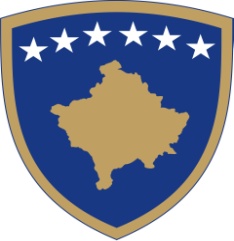 Republika e KosovësRepublic of Kosovo - Republika KosovaQeveria- Government -VladaMinistria e Financave Ministry of FinanceMinistarstvo FinansijeDOKUMENT KONSULTIMI PËR PROJEKT UDHËZIM ADMINISTRATIV MF (NJIF-K) NR. 01/2018  PËR VLERËSIMIN E RREZIKUT KOMBËTAR PËR PASTRIMIN E PARAVE DHE FINANCIMIN E TERRORIZMIT1. Çështja kryesore e trajtuarÇështja kryesore e trajtuar në këtë Projekt Udhëzim Administrativ është përcaktimi i procedurave standarde për një proces të përgjithshëm për Vlerësimin e Rrezikut Kombëtar për Pastrimin e  Parave dhe Financimin e Terrorizmit dhe ekonomisë joformale, duke përfshirë identifikimin, analizën dhe vlerësimin e rreziqeve dhe dobësitë. Ky Projekt Udhëzim po ashtu ka për qëllim orientimin dhe përcaktimin e politikave, strategjive dhe procedurave tjera për menaxhimin e rreziqeve relevante të Qeverisë së Kosovës dhe institucioneve tjera relevante në Kosovë në drejtimin dhe kontrollimin e aktiviteteve të tyre për parandalimin e pastrimit të parave, financimin e terrorizmit dhe ekonomisë joformale. Grupi punues i caktuar nga Ministria e Financave me numër protokolli 39/2018 i datës 23/03/2018 me zyrtar përgjegjës nga NjIF-K pjesmarrjen e institucioneve të tjera relevante kanë hartuat këtë projekt udhëzim, siç parashihet me Ligjin Nr. 05/L-096 për Parandalimin e Pastrimit të Parave dhe Luftimin e Financimit të Terrorizmit, rekomandimin 1 të FATF (Task Forcës për Veprim Financiar), si dhe standardeve tjera ndërkombëtare relevante.2. Çfarë plotësohet/ndryshohet me këtë Projekt Udhëzim Administrativ?Me ketë projekt Udhëzim Administrativ përcaktohet rrjedha e procesit të Vlerësimit të Rrezikut Kombëtar për Pastrimin e Parave dhe Luftimin e Financimit të Terrorizmit, duke përcaktuar formën dhe strukturën e Vlerësimit të Rrezikut Kombëtar, përfshirë fushveprimi, identifikimi i institucioneve që duhet të përfshihen në proces, metodologjia, identifikimi i rreziqeve për PP/FT, analiza dhe vlerësimi i këtyre rreziqeve, si dhe plani i trajtimit dhe masat trajtuese për rreziqet e tilla. 3. Arsyetimi i propozimit Projekt Udhëzimin Administrativ MF (NJIF-K) NR. 01/2018  për Vlerësimin e Rrezikut Kombëtar për Pastrimin e Parave dhe Financimin e Terrorizmit.Vlerësimi i Rrezikut Kombëtar për PP/FT është bërë për herë të parë në vitin 2013-2014 dhe tani është nevojë dhe obligim ligjor që ky vlerësim të ri-ndërmerret. Duke pasur parasysh hyrjen në fuqi të Ligjit Nr. 05/L-096 është shfaqur nevoja e ndryshimi dhe nxjerrjes së këtij Projekt Udhëzimi Administrativ, ku në përputhje me paragrafin 1 të nenit 18 dhe paragrafin 1 të nenit 66 të Ligjit Nr. 05/L-096 për Parandalimin e Pastrimit të Parave dhe Luftimin e Financimit të Terrorizmit, parashihet që Vlerësimi i Rrezikut Kombëtarë të ndërmerret së paku çdo tri (3) vite dhe Ministria e Financave është përgjegjëse që të nxjerrë akt nënligjorë, në mënyrë që të përcaktoj procedurat që duhet ndjekur lidhur me këtë vlerësim. 4. Opsioni i rekomanduarMiratimi i Projekt Udhëzimit Administrativ MF (NJIF-K) NR. 01/2018  për Vlerësimin e Rrezikut Kombëtar për Pastrimin e Parave dhe Financimin e Terrorizmit. 